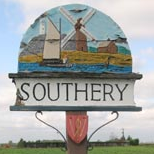 SOUTHERY PARISH COUNCIL Notice is hereby given that the Parish Council meeting is to be held on Monday 6th June 2016  at 7.00pm in Southery village hallYour attendance is requiredAGENDATo receive apologies for absenceTo record attendanceMinutes of last meetingMinutes of the meeting held on 9th May 2016 will be discussed and agreed.Declarations of interestMembers are invited to declare personal or prejudicial interests in items on the agenda. It is a requirement that declarations from a member include the nature of the interest and whether it is personal or prejudicial.Chairman’s annual report/updatesUpdate on Werehen issues; All Councilors should now have studied the draft contract in relation to the Werehen. The draft document will be discussed. Council must decide on next course of action.Update on church ruins management; C Wills will strim area outside of safety fence to keep the grass and weeds down.Casual vacancy.CorrespondenceMagpas charity request a donationSNAP minutes. Next meeting will be 8th June 2016 at 7.00pm Downham Mkt Town Hall.Planning applicationsPayments for approvalC Wills 			£93.18HMRC 			£23.20Clerk wages			 £268.18Clerk expenses 			£55.87Stoke Ferry timber			£196.74Norse			 £899.65NALC membership			 £230.74E.on playfield			 £24.17Online play grounds 			£90.00Westco tec 			£8047.20Matters requiring attentionCutting of footpaths and bridleways.Matters bought to the attention of the Council:Issues raised by the Council which are not on the agenda will be put forward to the next meeting of the Council; no decision will be taken at this meeting.Members of the public comments / questionsThe Next Parish Council meeting will be meeting will be held on 4th July 2016 at 7.00pm.